Correction  Le masculin et le fémininEntoure le mot qui convient.Pauline porte une (  joli   /   jolie  )  jupe noire.Marc a une  (  chat   /   chatte  )  grise.La petite fille est (  assise   /   assis  )  sur un banc. Mon frère porte une chemise (  blanche   /   blanc  ). Lama a vu un (  cheval   /   jument  ) dans le pré.Écris les phrases au féminin.Le chien de mon cousin est méchant.La chienne de ma cousine est méchante.Le petit garçon a vu un coq et un lapin blanc dans le jardin.La petite fille a vu une poule et une lapine blanche dans le jardin.Écris les phrases au masculin.La fermière a une petite chatte noire et une brebis.Le fermier a un petit chat noir et un mouton.Ma grand-mère caresse une chatte grise.Mon grand-père caresse un chat gris.Collège des Dominicaines de notre Dame de la Délivrande – Araya-Classe : CP                                                                Mars 2020 – 5ème semaineNom : ________________________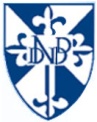 